Certificate of Achievement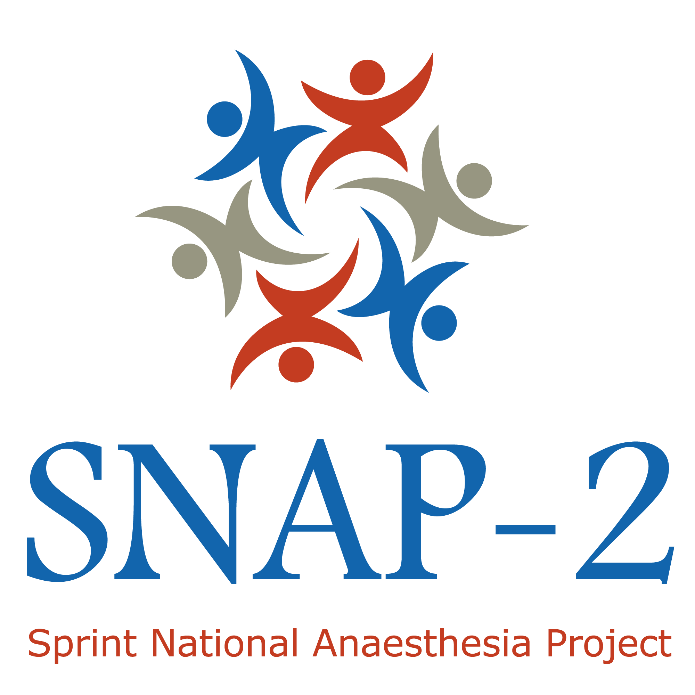 This is to certify that ________________________________ contributed significantly to local study coordination and data collection for the Second Sprint National Anaesthesia Project: Epidemiology of Critical Care provision after Surgery, which recruited patients from 21 March to 27 March 2017, with a one-week follow-up that ended on 3 April 2017.We are very grateful for the contribution.Sincerely,Insert name and position of local Principal Investigator
Learning Objectives and Mapping to the CCT in AnaestheticsBy participating in SNAP-2: EpiCCS, local collaborators have the opportunity to develop the following competencies from Annex G of the CCT in Anaesthetics Curriculum 2010 (Teaching and training, academic and research (including audit), quality improvement, and management for anaesthesia, critical care and pain medicine). AR_IK_05 Describes and explains the methodology and processes of clinical research, including but not exclusively: -Ethical and approval considerations raised by research; -The importance of study design in clinical research; -The importance of statistical analyses			☐AR_IK_08 Demonstrates a knowledge of research principles				☐AR_HK_01 Understands their role in supporting quality through participating in and promoting audit of clinical outcomes									☐AR_HK_03 Know the principles of research governance					☐AR_HK_05 Knows about the National Institute for Academic Anaesthesia		☐AR_HS_12 Encourages discussion amongst colleagues on evidence-based practice	☐AR_HS_15 Identifies the ethical issues relating to the organisation of clinical research	☐AR_AK_08 Understands material specifically related to their ‘project’			☐AR_AS_05 Shows willingness to encourage and take part in research			☐AR_AS_07 Follows guidelines on ethical conduct in research and consent for research	☐